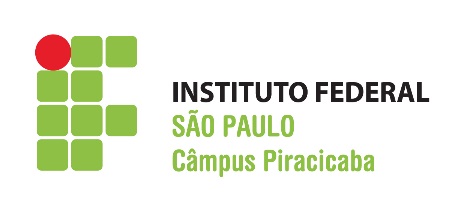                                         FORMULÁRIO DE MATRÍCULACPF:                   Inscr. ENEM:                                        Prontuário: ___________________SISUNº Inscr.:               Classificação:                Data de inscrição:              Etapa:      Nome:      Documento de Identificação:                       Tipo RG     RNE        Número:      Órgão Emissor:       UF:       Data de Expedição:      Nº de Inscrição do Título de Eleitor:       Nº de RA do Certificado Reservista:      Endereço:       nº      Complemento:       CEP:      Bairro:       Cidade:       UF:      Telefone:       Telefone II:       Celular:      Data de Nascimento:       Nacionalidade:      Naturalidade (cidade onde nasceu):       País:      Mãe:      Pai:      Sexo: Masculino Feminino                  E-mail:      Raça/Cor:             Branca         Preta         Indígena         Amarela         Parda         Não DeclaradaPortador de Deficiência Física?Não Sim. Qual(is)?      Conclusão:Ensino Fundamental         Ano:      Escola:      Ensino Médio                    Ano:      Escola:      Estando de acordo com o Regime Interno desta Instituição e de seus anexos, vem respeitosamente requerer a Vossa Senhoria matrícula no 1º semestre do Curso  formação Declaro, para fins cumprimento da Lei nº 12.089 de 11/11/2009, que não estou matriculado simultaneamente, em mais de um curso de nível superior em nenhuma Instituição Pública de Ensino Superior em todo o Território Nacional.Ingresso pela Lei Nº 12.711 de 29 de agosto de 2012 (RESERVA DE VAGAS).Nestes termos pede deferimento.Piracicaba,    de       de     Assinatura: ______________________________________________Ao Senhor Direto-Geral do Câmpus Piracicaba do Instituto Federal de Educação, Ciência e Tecnologia de São Paulo